Пожар в доме, здании школыПри возникновении пожара в доме, квартире, здании необходимо выполнять следующие требования:Не паниковать;Вызвать пожарных и спасателей по телефону «01», «112»; Попытаться погасить огонь самостоятельно на начальной стадии горения: залить водой, засыпать песком или землей, накрыть плотной тканью, залить содержимым огнетушителя. Сорвать горящие шторы, затоптать огонь ногами, залить водой или бросить в емкость с водой;Отключить электрические и газовые приборы. В случае возгорания телевизора его необходимо быстро отключить от электропитания, накрыть мокрой плотной тряпкой или залить водой через вентиляционные отверстия;Закрыть все окна и двери;Найти и вывести маленьких детей, которые прячутся в шкафах, под столами, в туалетных комнатах. Помочь старикам, пострадавшим;Взять с собой документы, деньги, ценные вещи;Быстро, без давки покинуть опасную зону пожара, по заранее изученному безопасному маршруту, используя запасные выходы, пожарные лестницы;Постоянно подавать звуковые сигналы;Не закрывать входную дверь на ключ;Не пользоваться лифтом.Небольшой пожар в лесу(горит группа деревьев, кусты, сухая трава, листья и т. п.)1. Собираясь в лес на отдых или в турпоход, берите с собой топор, складную лопату и ведро. Почувствовав запах дыма, подойдите ближе и определите, что горит. Заливайте огонь водой из близлежащего водоема, засыпайте землей.2. Используйте для тушения пучок веток от деревьев лиственных пород длиной 1,5-2 метра, мокрую одежду, плотную ткань наносите ими скользящие удары по кромке огня сбоку, в сторону очага пожара, как бы сметая пламя, прижимайте ветви при следующем ударе по этому же месту и, поворачивая их, охлаждайте, таким образом, горючие материалы). Затаптывайте небольшой огонь ногами, не давайте ему перекинуться на стволы и кроны деревьев. Постарайтесь послать гонцов за помощью в ближайший поселок.3. Потушив пожар, не уходите до тех пор, пока не убедитесь, что огонь не разгорится снова. Сообщите в лесничество или Единую службу спасения о месте пожара.4. При невозможности потушить пожар своими силами отходите в безопасное место.5. Если горит торфяное поле (болото), не пытайтесь сами тушить пожар, двигайтесь против ветра, внимательно осматривая и ощупывая дорогу шестом. Горящая земля и идущий из-под нее дым показывает, что пожар ушел под землю, торф выгорает изнутри, образуя пустоты, в которые можно упасть и сгореть.С целью недопущения пожара в природной среде, запрещается:· бросать в лесу горящие спички, окурки, тлеющие тряпки.· разводить костер в густых зарослях и хвойном молодняке, под низкосвисающими кронами деревьев, рядом со складами древесины торфа, в непосредственной близости от созревших сельхозкультур.· оставлять в лесу самовозгораемый материал: тряпки и ветошь, пропитанные маслом, бензином, стеклянную посуду, которая в солнечную погоду может сфокусировать солнечный луч и воспламенить сухую растительность.· выжигать сухую траву на лесных полянах, в садах, на полях, под деревьями.· поджигать камыш.· разводить костер в ветреную погоду и оставлять его без присмотра.· оставлять костер горящим после покидания стоянки.· ладами древесины торфа, в непосредственной близости от созревших сельхозкультур.· оставлять в лесу самовозгораемый материал: тряпки и ветошь, пропитанные маслом, бензином, стеклянную посуду, которая в солнечную погоду может сфокусировать солнечный луч и воспламенить сухую растительность.· выжигать сухую траву на лесных полянах, в садах, на полях, под деревьями.· поджигать камыш.· разводить костер в ветреную погоду и оставлять его без присмотра.· оставлять костер горящим после покидания стоянки.ПАМЯТКА по правилам эксплуатации печного отопленияПеред началом отопительного сезона печи и их дымоходы должны быть тщательно проверены, очищены от сажи и отремонтированы.Не применяйте открытый огонь для отогревания замерзших труб отопления и водоснабжения, а также в чердачном и подвальном помещениях.Не позволяйте малолетним детям самостоятельный розжиг печей.На сгораемом полу напротив топливника печи имейте прибитый металлический лист размером 50х70 см, который должен быть свободным от дров и других горючих материалов.Не располагайте близко к печи мебель, ковры т.п.Не применяйте легковоспламеняющиеся и горючие жидкости для розжига печи.При устройстве или ремонте отопительных печей допускайте к работе лиц имеющих соответствующее квалификационное удостоверение.ПАМЯТКА по правилам эксплуатации отопительных электробытовых приборовЭлектропроводку и электрооборудование в квартирах и хозяйственных постройках содержите в исправном состоянии.Монтаж и ремонт электропроводки и электроприборов производите только с помощью квалифицированных специалистов.Для защиты электросетей от короткого замыкания и перегрузок применяйте предохранители только заводского изготовления.Электроприборы включайте в электросеть только при помощи штепсельных соединений заводского изготовления.Электроутюги, электроплитки, электрочайники и другие электронагревательные приборы устанавливайте на несгораемые подставки и размещайте их подальше от мебели, ковров, штор и других сгораемых материалов.В случае нагревания электророзетки, электровилки, искрения или короткого замыкания электропроводки или электроприборов немедленно отключите их и организуйте ремонт с помощью специалиста.Не применяйте для обогрева помещений самодельные электрообогреватели.Не закрывайте электрические лампы люстр, бра, настольных электроламп и других светильников бумагой, тканями и другими сгораемыми материалами.Не сушите одежду и другие сгораемые материалы над электронагревательными приборами.Не оставляйте без присмотра включенные в электросеть электрические приборы.Не допускайте эксплуатацию электропроводки с поврежденной или ветхой изоляцией.ПАМЯТКА по правилам эксплуатации газовых приборовСоблюдайте последовательность включения газовых приборов: сначала зажгите спичку, а затем откройте подачу газа.Если подача газа прекратилась, немедленно закройте перекрывной кран у горелки и запасной на газопроводе.При появлении запаха газа в помещении надо немедленно погасить топящуюся печь, закрыть общий кран на газопроводе и проветрить помещение.О каждой неисправности газовой сети или приборов необходимо немедленно сообщить в газовую службу.Перед эксплуатацией газовой печи и баллона пройдите инструктаж по технике безопасности у специалистов, получите документ на право эксплуатации газовых приборов.Не допускайте к газовым приборам детей и лиц, не знающих правил обращения с этими приборами.Не храните газовые баллоны в гаражах, в квартирах, на балконах.Заправляйте газовые баллоны только в специализированных пунктах.Самостоятельно не подключайте и не отключайте газовые плиты в квартирах.Не используйте газовые плиты для обогрева квартиры.Уходя из дома, не забудьте выключить газовую плиту и перекрыть вентиль на баллоне.При утечке газа не зажигайте спичек, не курите, не включайте и не выключайте свет и электроприборы.Регулярно чистите горелки, так как их засоренность может стать причиной беды.При появлении запаха газа немедленно выключите газовую плиту, перекройте кран подачи газа, проветрите помещение и вызовите работников газовой службы по телефону «04». Памятка Правила поведения в местах с массовым скоплением людей, на массовых мероприятиях, в толпеТеррористы часто выбирают для атак места массового скопления народа (кинотеатры, общественный транспорт, школы, торговые центры, церкви, вокзалы и аэропорты, крупные праздничные мероприятия).Помимо собственно поражающего фактора террористического акта, люди гибнут и получают травмы в результате давки, возникшей вследствие паникиСама по себе толпа в принципе не очень опасна, но любая угроза способна моментально изменить ситуацию, она моментально становится паникующей и агрессивной.Поэтому необходимо помнить следующие правила поведения в толпе:Толпа – место повышенной опасности. Проявляете благоразумие и по возможности не присоединяйтесь к ней.Если вы все же в толпе, то при возникновении паники старайтесь сохранить спокойствие и способность трезво оценивать ситуацию. Вам хватит десятка секунд, что бы осмотреться и найти безопасный путь к спасению.Перед попыткой выбраться из толпы, а еще лучше до того, как вы в нее попадете, застегните верхнюю одежду и все карманы, заправьте шарф под куртку, уберите капюшон, зашнуруйте ботинки. Спрячьте все, чем вы можете за что-либо зацепиться или за что вас могут схватить.Оказавшись в толпе, придерживайтесь общего направления, забирая чуть-чуть в сторону по направлению к выходу, если он есть.Не идите против потока людей, это бессмысленная затея, вас затопчут.Не расталкивайте людей, им самим некуда подвинуться.Постарайтесь, чтобы вас ни оттеснили к центру, где давят со всех сторон, и выбраться откуда будет очень тяжело. Также надо быть не на самом краю, где вам грозит быть прижатым к стене или забору.Если вы не один — а, например, с ребенком, женой, девушкой, приятелем — возникает неприятная перспектива быть оторванными друг от друга. Никакие «дай мне руку» здесь не помогут.Маленького ребенка — на руки. Если он достаточно взрослый — в позицию «запасной парашют»: сажаем на грудь, пусть руками обхватит вас за шею, а ногами за талию.Взрослого человека прижимаем к спине, одной рукой он держит вас за пряжку ремня или одежду в районе живота, вы одной рукой контролируете и усиливаете этот захват.Равноправие при выходе из толпы отменяется, один ведет, второй следует за ним, прижимаясь вплотную.В толпе две главные опасности — быть задавленным или затоптанным.Глубоко вдохните и разведите согнутые в локтях руки чуть в стороны, чтобы грудная клетка не была сдавлена и старайтесь сильно не выдыхать. Также можно взять себя левой рукой за правый лацкан (или наоборот, это непринципиально) и выставить локоть вперед. Теперь перед вашей грудной клеткой образовалось десять сантиметров свободного пространства, можно спокойно вздохнуть и искать способы поскорее убраться отсюда.Стремитесь оказаться подальше от высоких и крупных людей, людей с громоздкими предметами и большими сумками. В случае их падения на вас, без посторонней помощи выбраться уже не удастся.Любыми способами старайтесь удержаться на ногах.Никогда не держите руки в карманах.Двигаясь, поднимайте ноги как можно выше, ставьте ногу на полную стопу, не семените, не поднимайтесь на цыпочки.Если давка приняла угрожающий характер, НЕМЕДЛЕННО, не раздумывая, освободитесь от любой ноши, прежде всего от сумки на длинном ремне и шарфа.Если что-то уронили, ни в коем случае не наклоняйтесь, чтобы поднять. Ваша жизнь дороже упавшей вещи.Если Вы упали, постарайтесь как можно быстрее подняться на ноги. При этом не опирайтесь на руки (их отдавят либо сломают). Старайтесь хоть на мгновение встать на подошвы или на носки. Обретя опору, не мешкайте и  «выныривайте», резко оттолкнувшись от земли ногами.Если встать не удается, свернитесь клубком, защищайте голову предплечьями рук, а ладонями прикройте затылок. Но долго так пролежать не получится, поэтому надо вставать.Попав в переполненное людьми помещение, заранее определите, какие места при возникновении экстремальной ситуации наиболее опасны:проходы между секторами на стадионе;стеклянные двери и перегородки в концертных залах и торговых центрах;выходы из любых помещений и зданий всегда уже чем проходы;любые узкие проходы вообще.Обратите внимание на запасные и аварийные выходы, мысленно проделайте путь к ним, после чего начинайте движение.В помещении в некоторых случаях легче всего укрыться от толпы в углах зала или вблизи стен, но при этом добираться до выхода оттуда будет сложнее.Правила поведения и меры безопасности на водоемах в зимний период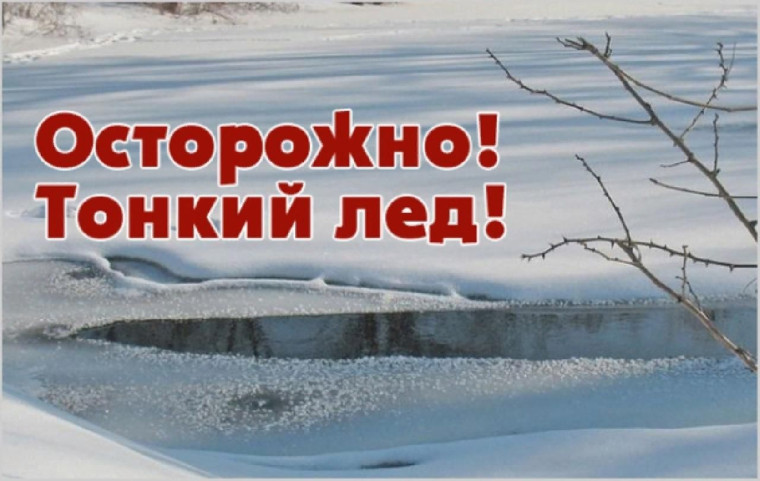 Несоблюдение правил безопасности на водных объектах в осенне-зимний период часто становится причиной гибели и травматизма людей.Первый лёд до наступления устойчивых морозов непрочен. Скреплённый вечерним или ночным холодом, он ещё способен выдерживать небольшую нагрузку, но днём, быстро нагреваясь от просачивающейся талой воды, становится пористым и очень слабым, хотя и сохраняет толщину. Основным условием безопасного пребывания человека на льду является соответствие толщины льда прилагаемой нагрузке.Безопасная толщина льда:для одного человека – не менее 7 см;
для сооружения катка – не менее 12 см; 
для совершения пешей переправы – не менее 15 см; 
для проезда автомобилей – не менее 30 см.
Время безопасного пребывания человека в воде:при температуре воды 24°С время безопасного пребывания 7-9 часов,
при температуре воды 5-15°С – от 3,5 до 4,5 часов;
температура воды 2-3°С оказывается смертельной для человека через 10-15 мин;
при температуре воды минус 2°С – смерть может наступить через 5-8 мин.
Правила поведения на льду1. Нельзя выходить на лед в тёмное время суток и при плохой видимости (туман, снегопад, дождь).
2. При переходе через реку пользуйтесь ледовыми переправами.
3. Нельзя проверять прочность льда ударом ноги. Если после первого сильного удара поленом или лыжной палкой покажется хоть немного воды, — это означает, что лёд тонкий, по нему ходить нельзя. В этом случае следует немедленно отойти по своему же следу к берегу, скользящими шагами, не отрывая ног ото льда и расставив их на ширину плеч, чтобы нагрузка распределялась на большую площадь. Точно так же поступают при предостерегающем потрескивании льда и образовании в нем трещин.
4. При вынужденном переходе водоёма безопаснее всего придерживаться проторенных троп или идти по уже проложенной лыжне. Но если их нет, то перед спуском на лёд нужно внимательно осмотреться и наметить предстоящий маршрут.
5. При переходе водоёма группой необходимо соблюдать расстояние друг от друга (5-6 м).
6. Замёрзшую реку (озеро) лучше перейти на лыжах, при этом крепления лыж расстегните, чтобы при необходимости быстро их сбросить; лыжные палки держите в руках, не накидывая петли на кисти рук, чтобы в случае опасности сразу их отбросить.
7. Если есть рюкзак, повесьте его на одно плечо, это позволит легко освободиться от груза в случае, если лёд под вами провалится.
8. На замёрзший водоём необходимо брать с собой прочный шнур длиной 20–25 метров с большой глухой петлёй на конце и грузом. Груз поможет забросить шнур к провалившемуся в воду товарищу; петля нужна для того, чтобы пострадавший мог надёжнее держаться, продев её подмышками.
9. Не стоит отпускать детей на лёд (на рыбалку, катание на лыжах и коньках) без присмотра.
10. Одна из самых частых причин трагедий на водоёмах – алкогольное опьянение. Пьяные люди неадекватно реагируют на опасность и в случае чрезвычайной ситуации становятся беспомощными.